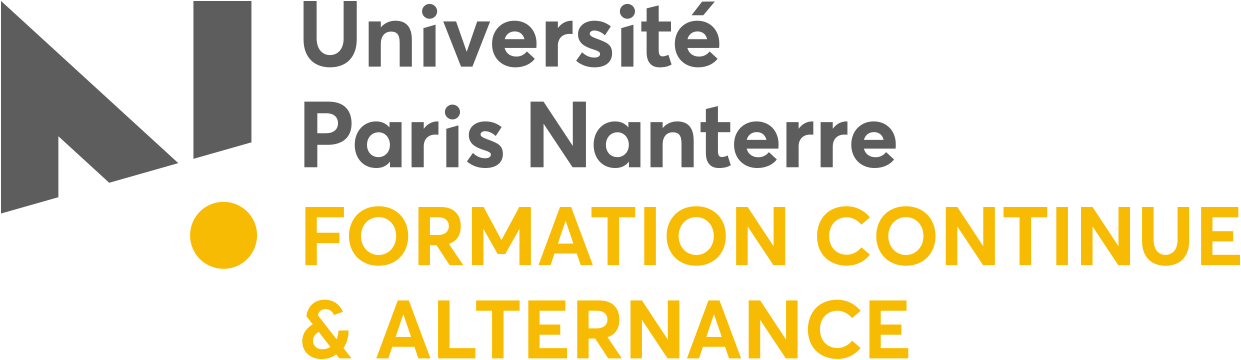 Dossier de Validation des Etudes Supérieures (VES)Articles R613-32 à 37 du code de l’éducationLa validation des études supérieures permet d'obtenir tout ou partie d'un diplôme par reconnaissance de ses études suivies en France ou à l'étranger. Sont prises en compte les études sanctionnées par un contrôle des connaissances, dans un organisme public ou privé, quelles qu'en aient été les modalités et la durée. La Direction Formation Continue & Alternance (DFCA) traite uniquement les demandes des personnes relevant de la formation continue (salariés, demandeurs d'emploi), si vous relevez de la formation initiale nous vous invitons à vous rapprocher directement du secrétariat pédagogique de la formation délivrant le diplôme visé.
Cette procédure comprend 5 étapes : DemandeEtat civilStatut  Salarié  Intérimaire  Demandeur d’emploi    En inactivité   Autre : ……………………………………………..Description du parcours de formationJe décris ici toutes les formations suivies.Informations concernant votre formation en rapport avec la certification visée : Cette rubrique sert à vérifier le rapport direct entre vos formations et la certification visée.Dans la 1er colonne, il convient de lister les enseignements de la certification que vous souhaitez obtenir à l’université Paris NanterrePuis dans la 2nd colonne, vous devez lister les enseignements précédemment suivis vous permettant de justifier des connaissances en lien avec la certification viséeEt enfin décrire, dans la dernière colonne ces enseignements précédemment suivisRapport de validation des Etudes Supérieures (VES)Vous devez rédiger un rapport de 2 pages minimum comprenant :Un rappel du diplôme viséVotre projet et les raisons qui vous ont amené·e à entreprendre cette démarcheUne description et une analyse de votre parcours de formationUne analyse détaillée de vos connaissances et compétences dans les disciplines ou sous–disciplines de la formation que vous demandez à valider.Annexes1. La photocopie de votre pièce d’identité2. La photocopie de vos diplômes et/ou attestations de formations3. Les relevés de notes de vos diplômes obtenus4. Le descriptif de vos diplômes et/ou formationsTous les diplômes universitaires exigent en prérequis un niveau de maîtrise du français au moins équivalent à B2 (norme européenne CECR). Si vous avez un doute sur votre niveau de maitrise de la langue française, nous vous invitons à effectuer un test en ligne (exemple : http://www.campuselectronique.tm.fr/testfle/)Le dossier complet est à nous retourner en version PDF par mail à l’adresse : vae@liste.parisnanterre.frVotre dossier ne pourra pas être traité s’il est incomplet.DECLARATION SUR L’HONNEURJe soussigné·e  déclare sur l’honneur que toutes les informations fournies sont exactes et que la présente candidature à la validation des études supérieures en vue de l’obtention du diplôme  (diplôme visé) constitue l’unique demande pour ce diplôme pour la même année civile.Date : le                                                                                           Signature du candidat :Intitulé exact du diplôme que vous souhaitez obtenir à l’université Paris Nanterre (mention et parcours) :(ex : Master mention finance parcours financements de projets financements structurés)Formation(s) antérieures suivie(s) justifiant votre demande de validation :Nom de naissance : Nom de naissance : Nom d’usage : Prénom(s) : Prénom(s) : Sexe : Date de naissance :                                        Date de naissance :                                        Commune de naissance : Département de naissance : Département de naissance : Pays de naissance : Nationalité : Nationalité : Adresse actuelle : Adresse actuelle : Adresse actuelle : Code postal : Ville : Ville : Mail : Mail : Mail : Téléphone : Téléphone : Téléphone : FORMATION INITIALE (cursus étudiant classique du bac au doctorat)FORMATION INITIALE (cursus étudiant classique du bac au doctorat)FORMATION INITIALE (cursus étudiant classique du bac au doctorat)FORMATION INITIALE (cursus étudiant classique du bac au doctorat)FORMATION INITIALE (cursus étudiant classique du bac au doctorat)FORMATION INITIALE (cursus étudiant classique du bac au doctorat)AnnéeÉtablissementIntitulé de la formationType de diplômeDiplôme obtenuDiplôme obtenuAnnéeÉtablissementIntitulé de la formationType de diplômeOUINONFORMATION CONTINUE (formations suivies comme salarié, demandeur d’emploi ou à initiative personnelle en dehors du cursus étudiant classique)FORMATION CONTINUE (formations suivies comme salarié, demandeur d’emploi ou à initiative personnelle en dehors du cursus étudiant classique)FORMATION CONTINUE (formations suivies comme salarié, demandeur d’emploi ou à initiative personnelle en dehors du cursus étudiant classique)FORMATION CONTINUE (formations suivies comme salarié, demandeur d’emploi ou à initiative personnelle en dehors du cursus étudiant classique)FORMATION CONTINUE (formations suivies comme salarié, demandeur d’emploi ou à initiative personnelle en dehors du cursus étudiant classique)FORMATION CONTINUE (formations suivies comme salarié, demandeur d’emploi ou à initiative personnelle en dehors du cursus étudiant classique)AnnéeÉtablissementIntitulé de la formationType de diplômeDiplôme obtenuDiplôme obtenuAnnéeÉtablissementIntitulé de la formationType de diplômeOUINONOu trouvez le descriptif de la formationÉtape 1 : Consultez l’offre de formation grâce au lien ci-dessous. Vous pouvez effectuer une recherche par mot clé, par niveau, domaine ou composante : https://formations.parisnanterre.fr/fr/index.htmlÉtape 2 : Une fois sur la page du diplôme, cliquez sur l’onglet parcours pour sélectionner celui que vous souhaitez obtenir : Etape 3 : Cliquez sur « télécharger la fiche Enseignements de la certification viséeIntitulés des enseignements déjà suivis Volume horaire, AnnéeDescriptif des enseignements qui justifient votre demande de validationExemple : EC :  Méthodologie de guidageUSE : Méthodologie et techniques de la médiation orale des patrimoines- 20h- CNAM 2019Ce cours vise à préparer les futur·e·s guides à la prestation de médiation orale, de la préparation de la trame d’une visite à la conduite d’un groupe. Il permet de former les étudiants à la prise de parole, à l’animation, à l’ adaptation de son produit de visite à la situation : type de public, environnement, mise à disposition de supports techniques.